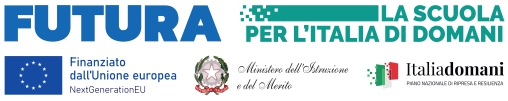 ALLEGATO A Istanza di partecipazione VERIFICATORE DELLA CONFORMITA’ - PNRR CLASSROOMAl Dirigente ScolasticoIl/la sottoscritto/a_____________________________________________________________nato/a a _______________________________________________ il ____________________codice fiscale |__|__|__|__|__|__|__|__|__|__|__|__|__|__|__|__|residente a ___________________________via_____________________________________recapito tel. _____________________________ recapito cell. __________________________indirizzo E-Mail _______________________________indirizzo PEC_______________________in servizio presso ______________________________ con la qualifica di __________________CHIEDEDi partecipare alla selezione per l’attribuzione dell’incarico di seguito indicato: n° 1 Verificatore della conformità nell’ambito del Progetto afferente alla linea di investimento 3.2 “Scuola 4.0”: Scuole innovative, cablaggio, nuovi ambienti di apprendimento e laboratori”, Azione 1 – Next Generation Classrooms - Ambienti di apprendimento innovativi - CUP: F14D22004100006 - CODICE PROGETTO: M4C1I3.2-2022-961-P-16752 - TITOLO PROGETTO: “Creat(t)ivi digitali” per massimo n° 50 oreA tal fine, consapevole della responsabilità penale e della decadenza da eventuali benefici acquisiti. Nel caso di dichiarazioni mendaci, dichiara sotto la propria responsabilità quanto segue:di aver preso visione delle condizioni previste dal bandodi essere in godimento dei diritti politicidi non aver subito condanne penali ovvero di avere i seguenti provvedimenti penali__________________________________________________________________di non avere procedimenti penali pendenti, ovvero di avere i seguenti procedimenti penali pendenti: __________________________________________________________________di impegnarsi a documentare puntualmente tutta l’attività svoltadi essere disponibile ad adattarsi al calendario definito dal Gruppo Operativo di Progettodi non essere in alcuna delle condizioni di incompatibilità con l’incarico previste dalla norma vigenteData __________________________									Firma							_________________________________Si allegano alla presente Allegato B - griglia di valutazioneAllegato C - Dichiarazione di insussistenza cause ostativeCurriculum VitaeDocumento di identità in fotocopia (non necessario se la documentazione è firmata digitalmente)N.B.: La domanda priva degli allegati e non firmati non verrà presa in considerazioneIl/la sottoscritto/a, ai sensi della legge 196/03 e alle successive modifiche e integrazioni GDPR 679/2016, autorizza l’istituto Comprensivo Statale n. 1 “A. Loru” al trattamento dei dati contenuti nella presente autocertificazione esclusivamente nell’ambito e per i fini istituzionali della Pubblica Amministrazione.Data __________________________									Firma							_________________________________